     Come Join Us!		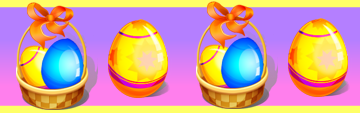 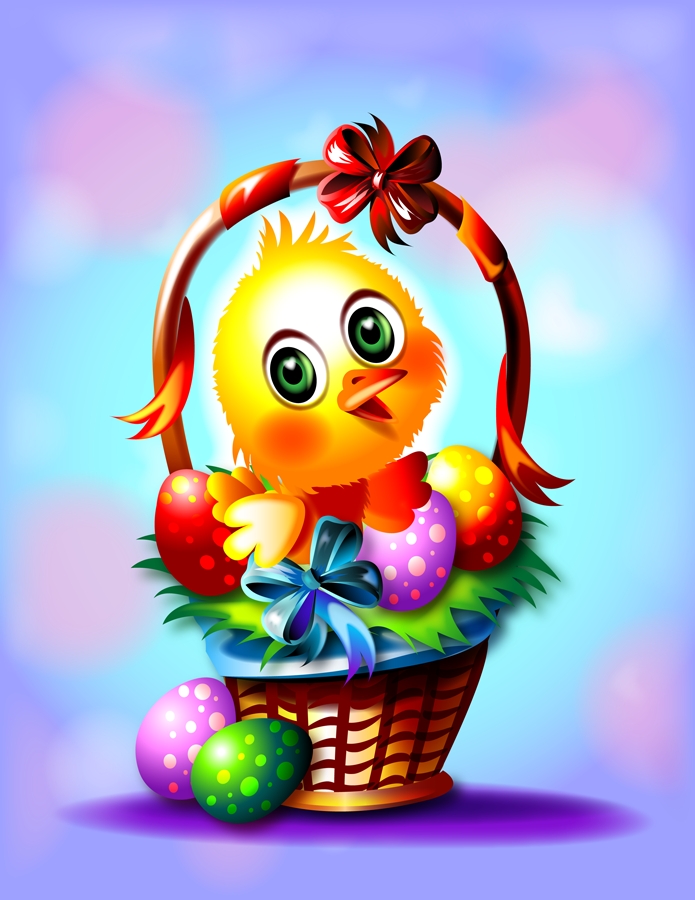 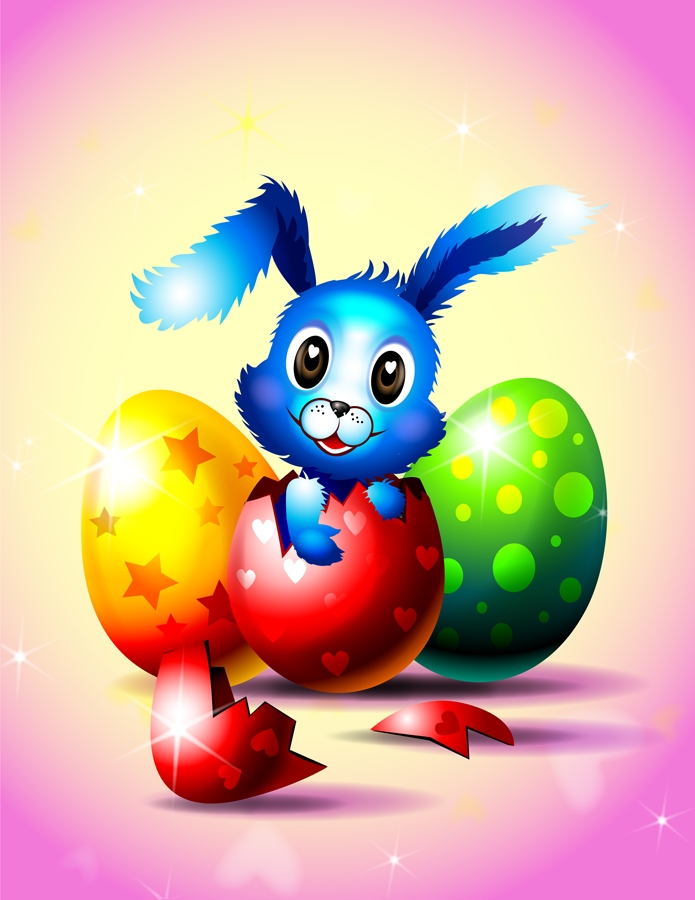 The Kewanee Park District/Family Video Annual Easter Egg Hunt!!!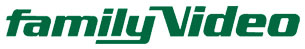 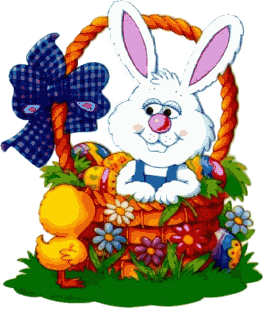 FACILITY FOR THE FUTUREThe Kewanee Park District will be placing the following Referendum Question on the April 7, 2015 Ballot:
“Shall the Kewanee Park District, Henry County, Illinois, develop and improve existing parks and facilities of the District, and issue its bonds in an amount not to exceed $1,450,000 for the purpose of paying the costs thereof?”The Board of Commissioners for the Kewanee Park District have decided upon a 10 year payoff on the proposed bond Referendum.  What this means for taxpayers is that should the Referendum pass on April 7, 2015, property taxes for the citizens of Kewanee would increase for a 10 year period of time.  The increased tax on a house valued at $50,000 would be approximately $24.70 per year for 10 years.  The increased tax on a house valued at $100,000 would be approximately $63.30 per year for 10 years.  The Board of Commissioners chose the 10 year payoff for a number of reasons with the most important factors being: (1) A 10 year payoff will save $361,809.00 in interest and (2) A 10 year payoff means the burden to the tax payers is cut in half.  If you have any questions regarding this information, please do not hesitate to contact the Kewanee Park District Office at 309-852-2872.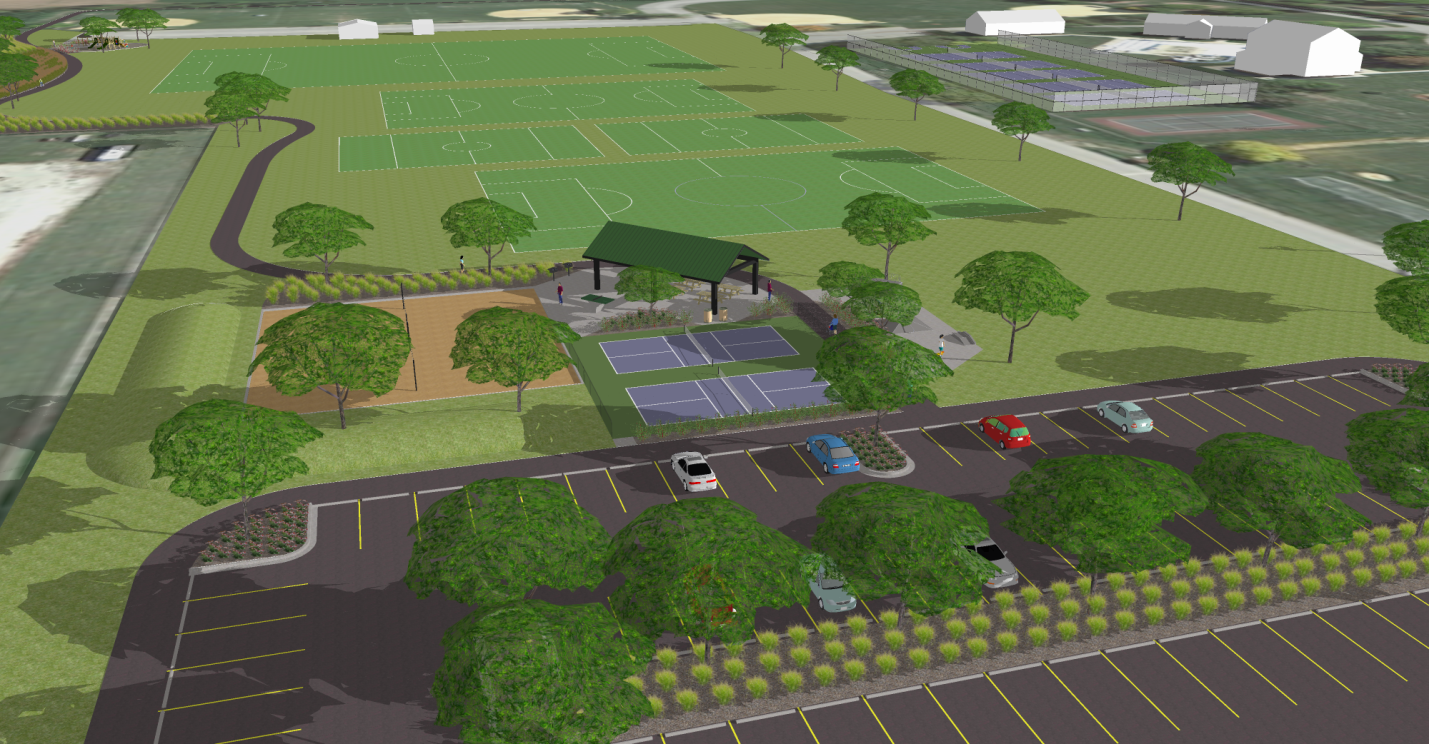 